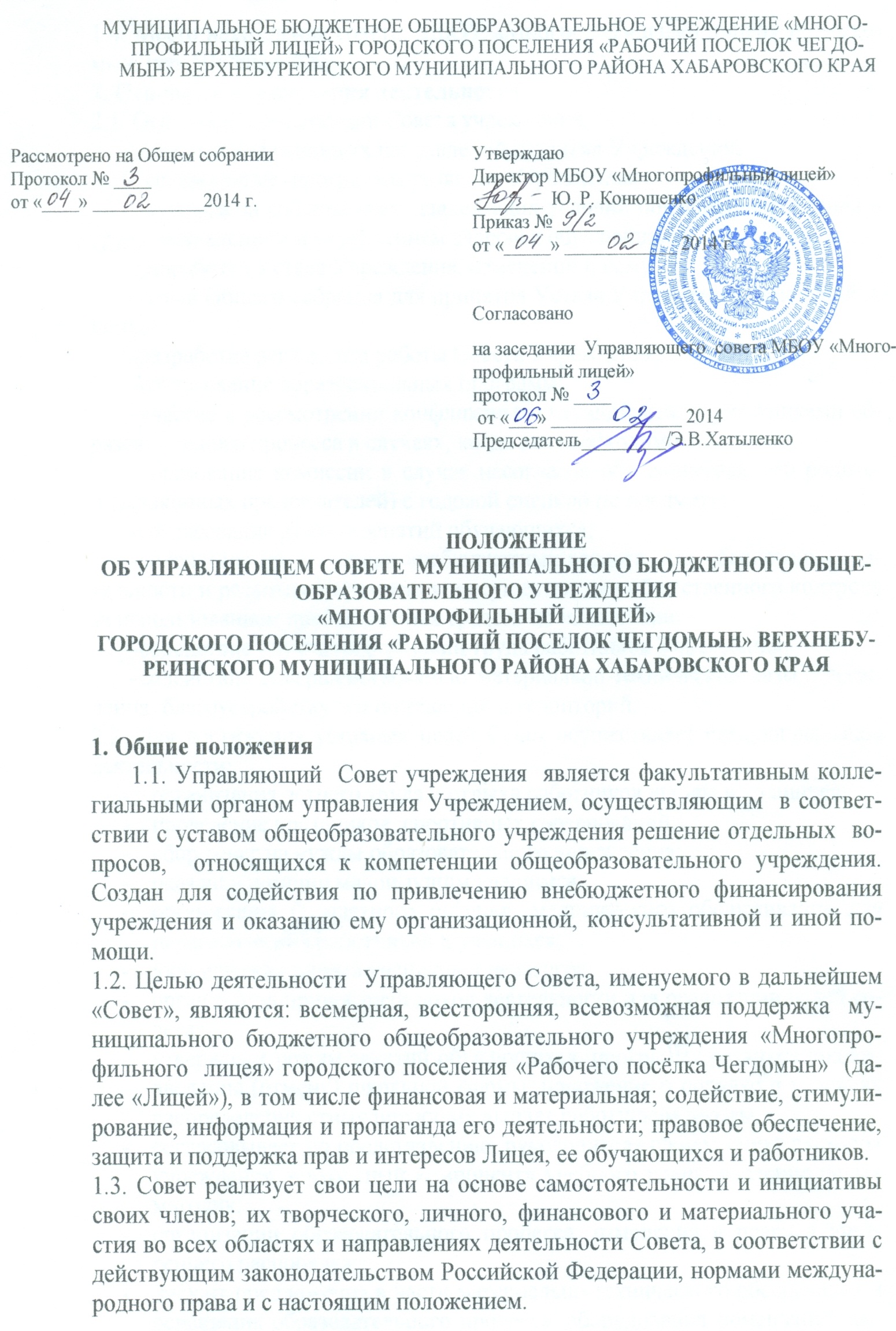 1.4. Место нахождения совета: МБОУ «Многопрофильный лицей» п. Чегдомын, пер. Школьный,52. Основные направления деятельности 2.1. Основные  компетенции Совета учреждения:определение основных направлений развития Учреждения; согласование  программы развития Учреждения;-	контроль за соблюдением надлежащих условий обучения, воспитания и труда, сохранением и укреплением здоровья обучающихся;-	разработка Устава Учреждения, изменений к нему;-	созыв Общего собрания для принятия Устава Учреждения, изменений  к нему;-	разработка регламента работы Совета Учреждения;-	согласование образовательных программ;участие в рассмотрении конфликтных ситуаций между участниками образовательного процесса в случаях, когда это необходимо;образование комиссии в случае несогласия обучающегося, его родителей (законных председателей) с годовой оценкой по предмету;-	согласование режима занятий обучающихся;содействие привлечению внебюджетных средств  для обеспечения деятельности и развития Учреждения и осуществление общественного контроля за использованием внебюджетных средств по назначению;содействие улучшению условий труда работников Учреждения;содействие совершенствованию материально-технической базы Учреждения, благоустройству его помещений и территорий.2.2. Для достижения уставных целей Совет осуществляет следующие виды деятельности:организация летнего труда и отдыха работников школы и учащихся;проведение праздников, спортивных соревнований;	сбор денег на нужды образовательного учреждения;	оказание помощи малоимущим учащимся;организация бесплатного питания, медицинского обслуживания для педагогических работников и учащихся;юридическая защита учеников и педагогов;организация приносящей доход деятельности для реализации целей совета; утверждает режим занятий обучающихся, программу развития школы, введение (отмену) школьной формы, положение о порядке и условиях распределения стимулирующих выплат работникам школы;согласовывает по представлению, руководителя школы смету расходов учреждения, «школьный компонент» учебного плана, введение новых методик;организации образовательного процесса, изменения в правила внутреннего распорядка; вносит предложения в части материально-технического обеспечения и оснащения образовательного процесса, оборудования помещений, выбора учебников из утверждённых федеральных перечней, создания в учреждении необходимых условий для организации питания, медицинского обслуживания, организации промежуточной и итоговой аттестации обучающихся, проведения мероприятий по охране и укреплению здоровья обучающихся, развития воспитательной работы в школе;регулярно информирует участников образовательного процесса о своей деятельности и принимаемых решениях.заслушивает отчет руководителя учреждения по итогам учебного и финансового года.3. Деятельность совета, ее материальное обеспечение3.1. Совет действует в интересах Лицея, его обучающихся и персонала на принципах добровольности, коллегиальности, самоуправления, равноправия своих членов.3.2. Совет имеет лицевой счет в бухгалтерии Лицея, на котором аккумулируются финансовые средства, находящиеся и поступающие в его распоряжение.3.3. Финансовые средства и имущество, находящиеся в распоряжении и пользовании Совета формируются за счет:добровольных денежных взносов российских и иностранных граждан и юридических лиц (предприятий, организаций, их подразделений, а также других общественных организаций);пожертвований, дарений, завещаний денежных средств и имущества физическими и (или) юридическими лицами;доходов от платных мероприятий;иных поступлений, не запрещенных законодательством.3.4. Совет вправе безвозмездно передавать Лицею финансовые средства, производить для Лицея работы и оказывать ему услуги в порядке осуществления целей своего создания.3.5. Все доходы Совета направляются на достижение целей его создания и не подлежат распределению между членами совета.4. Функции совета В соответствии с направлениями своей деятельности, для достижения целей своего создания, Совет через своих членов:Привлекает добровольные взносы различных физических, юридических лиц, общественных организаций. В качестве добровольного взноса могут быть приняты как денежные средства, так и любое имущество, выполнение работы или услуги.Содействует созданию и публикации учебных, методических, рекламных и т.п. материалов и пособий; проведению инновационной образовательной работы в школе, повышающей эффективность и качество образования; публикациям о ней и распространению ее результатов, способствующих повышению престижа Лицея.Разрабатывает и реализует конкретные мероприятия по финансированию и материальному обеспечению учебно-воспитательной, профессионально-ориентационной, информационной, экспериментальной, производственной, рекламной деятельности учебного заведения, его работников, обучающихся и выпускников.5. Членство в совете, права и обязанности его членов5.1.Избирается на 2 года и состоит из 15 человек (семи родителей (законных представителей) обучающихся и восьми педагогических работников Учреждения). Представители избираются в Управляющий совет открытым голосованием на общем собрании (конференции) родителей (законных представителей) обучающихся, Педагогическом совете.Управляющий совет избирает из своего состава председателя, который руководит его работой, проводит заседания и подписывает решения. Директор Учреждения является членом Управляющего совета  по должности, но не может быть избранным председателем Управляющего совета.Управляющий совет созывается председателем по мере необходимости, но не реже двух раз в год. Внеочередные заседания проводятся по требованию не менее чем 1/3 его состава, Педагогического совета, директора Учреждения.Представители, избранные в Управляющий совет Учреждения, выполняют свои обязанности на общественных началах.Решение Управляющего совета является правомочным, если на его заседании присутствовало не менее 2/3 состава и если за него проголосовало не менее 2/3 присутствующих, среди которых были как представители родителей (законных представителей) обучающихся, так и педагогических работников.5.2. Член Совета вправе по своему желанию беспрепятственно выйти из него. 5.3. Все члены Совета обладают равными правами. Член совета вправе:Избирать и быть избранным в органы управления Советом, вносить предложения по их структуре и кандидатурам в их состав.Вносить предложения по мероприятиям уставной деятельности Совета; требовать их обсуждения Добровольно оказывать Лицею индивидуальное, в том числе инициативное, содействие и помощь: материальную, финансовую или личным трудом.Участвовать в разработке и реализации предложений по развитию и совершенствованию учебно-воспитательного процесса в Лицее; его кадровой политики; подготовке, переобучения и повышения квалификации специалистов; учебно-материальной базы школы.Беспрепятственно знакомиться с информацией о деятельности Совета. 5.4. Члены совета обязаны:Признавать и выполнять настоящее Положение.Принимать посильное участие в деятельности Совета, предусмотренной настоящим Положением.5.5. Совет, его члены не вправе непосредственно вмешиваться в служебную деятельность персонала школы.6. Управление советомУправление советом, всей его деятельностью на принципах демократии, коллегиальности, самостоятельности осуществляется Общим собранием членов Совета.6.1. Общее собрание членов совета, - высший орган управления советом, - созывается не реже двух  раз в год. По инициативе правления совета, либо по требованию одной трети членов совета может быть созвано внеочередное общее собрание.6.2. Общее собрание правомочно принимать решения, если в нем участвует более половины членов Совета. Решения принимаются простым большинством присутствующих членов совета. Решения по вопросам, относящимся к исключительной компетенции общего собрания, принимаются большинством не менее двух третей голосов присутствующих членов совета.6.3. Общее собрание избирает правление совета. 6.4. К компетенции общего собрания также относятся:рассмотрение и утверждение ежегодного отчета правления совета;иные вопросы, вынесенные на рассмотрение совета его правлением .6.5. Правление Совета - постоянно действующий коллегиальный орган управления деятельностью Совета и ее координации. Правление избирается сроком на три года и подотчетно общему собранию совета. Правление принимает решения простым большинством голосов. 6.6. К компетенции правления относятся:разработка, принятие и организация реализации перспективных и текущих планов деятельности совета в соответствии с настоящим Положением;подготовка ежегодного отчета о деятельности Совета;решение иных вопросов,  кроме относящихся к исключительной компетенции общего собрания.7. Порядок преобразования и ликвидации совета7.1. Совет по решению общего собрания может быть преобразован в иную общественную или некоммерческую организацию. При преобразовании Совета настоящее положение утрачивает силу. Права и обязательства совета переходят к преобразованной организации.7.2. Ликвидация Совета может быть осуществлена	по решению общего собрания Совета.